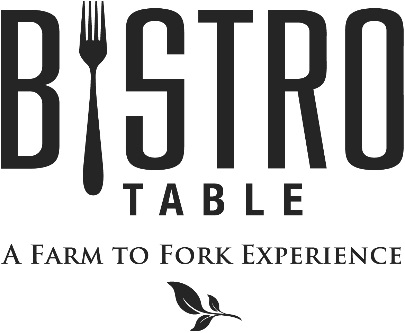 StartersJumbo Shrimp Cocktail Customary Cocktail SauceFried Oysters Served with an Old Bay Infused Remoulade (2 points)Crab and Corn Fritters with Lime Crème Fraîche (2 points)Seared Ahi Tuna Over Watermelon Radish and Sweet Soy DrizzleSoups and SaladsChef Doug’s Soup of the Day (2 points)OrFrench Onion Soup Topped with Gruyère CheeseCaesar Salad Challah Bread Croutons, Four Cheese Blend, Anchovies, and Parmesan Crisp (2 points)Bistro Salad Spinach, Blue Cheese, Mixed Berries, Walnuts, and Raspberry Vinaigrette (2 points)Pickled Beet Salad with Lively Run Goat Cheese, Candied Pecans, Orange Supremes, Aged BalsamicSpinach and Applewood Smoked Bacon Salad with Roasted Tomato and Crispy OnionMain CourseAll entrees are served with choice of Vegetable Du Jour, Buttered Asparagus, Potato and Scallion HashYukon Gold Mashed Potatoes, Wild Rice Blend, Haricot VertBistro ClassicsBistro Surf & TurfPetite Filet Mignon Paired with Canadian Lobster Tail**Twin Tails always available**Filet MignonTopped with Blue Cheese Crumbles and Red Wine Demi-Glace, Haystack Fries Petite Filet Mignon (2 points) Simply Grilled and served with Red Wine Demi-GlaceFarm to Fork FeaturesIdaho Rainbow Trout (2 points)With Toasted Walnut Basmati Rice and Lemon ButterGrilled Rosemary Rubbed Veal ChopServed with Apple and Fennel SauteSeafood CioppinoShrimp, Mussels, Clams, Lobster and Scallops in a Tomato and White Wine BrothOven Roasted Cornish Game Hen with Natural Jus ReductionPan Seared Snapper (2 points)With Braised Swiss Chard and Roasted Cipollini OnionsFresh Pappardelle Pasta (2 points) with Roasted Asparagus, Oven Roasted Tomato, Zucchini, SquashApril - 2017Bistro Chef- Douglas Dake